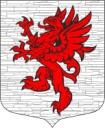 Местная администрация МО Лопухинское сельское поселение муниципального образования Ломоносовского муниципального районаЛенинградской областиПОСТАНОВЛЕНИЕ   11.01.2023								                        № 2/1Об определении мест, предназначенных для выгула домашних животных на территории муниципального образования         Лопухинское сельское поселение  МО Ломоносовского муниципального района Ленинградской областиВ соответствии с Федеральным законом от 06.10.2003 № 131-ФЗ «Об общих принципах организации местного самоуправления в Российской Федерации», Федеральным законом от 27.12.2018 № 498-ФЗ «Об ответственном обращении с животными и о внесении изменений в отдельные законодательные акты Российской Федерации», Областным законом Ленинградской области от 26.10.2020 № 109-оз «О содержании и защите домашних животных на территории Ленинградской области», Правилами благоустройства территории муниципального образования Лопухинское сельское поселение МО Ломоносовский муниципальный район Ленинградской области, утвержденными Решением Советом депутатов муниципального образования от 19.10.2017 года №46 «Об утверждении Правил благоустройства территории муниципального образования Лопухинское сельское поселение МО Ломоносовского муниципального района Ленинградской области» ( в редакции от 27 октября 2022г. №31 « О внесении изменений в решение Совета депутатов МО Лопухинское сельское поселение»), руководствуясь Уставом муниципального образования Лопухинское сельское поселение МО Ломоносовский муниципальный район Ленинградской области, Администрация муниципального образования Лопухинское сельское поселение ПОСТАНОВЛЯЕТ:Определить местом, предназначенным для выгула домашних животных на территории муниципального образования Лопухинское сельское поселение МО Ломоносовский муниципальный район Ленинградской области, территорию №1 площадью 2400м.кв., расположенную по адресу: д. Лопухинка, ул. Первомайская, между домом 9 и зданием Бани, территорию №2 площадью 900м.кв., расположенную по адресу: д. Лопухинка, ул. Первомайская у дома 11, территория № 3 площадью 2000м.кв., расположенную по адресу: д. Лопухинка, лесопарковая зона за МКУ «Лопухинский дом культуры» согласно Приложению .Настоящее постановление подлежит опубликованию (обнародованию) на информационном сайте муниципального образования Лопухинское сельское поселение в информационно - телекоммуникационной сети Интернет по адресу www.лопухинское-адм.рф. Контроль за исполнение настоящего Постановления оставляю за собой.Глава местной администрации МО Лопухинское сельское поселение			                Е.Н. АбакумовПриложение 1к Постановлению местной администрации МО Лопухинское сельское поселениеот 11.01.2023 года № 2/1СХЕМАмест предназначенных для выгула домашних животных на территории муниципального образования Лопухинское сельское поселение МО Ломоносовский муниципальный район Ленинградской области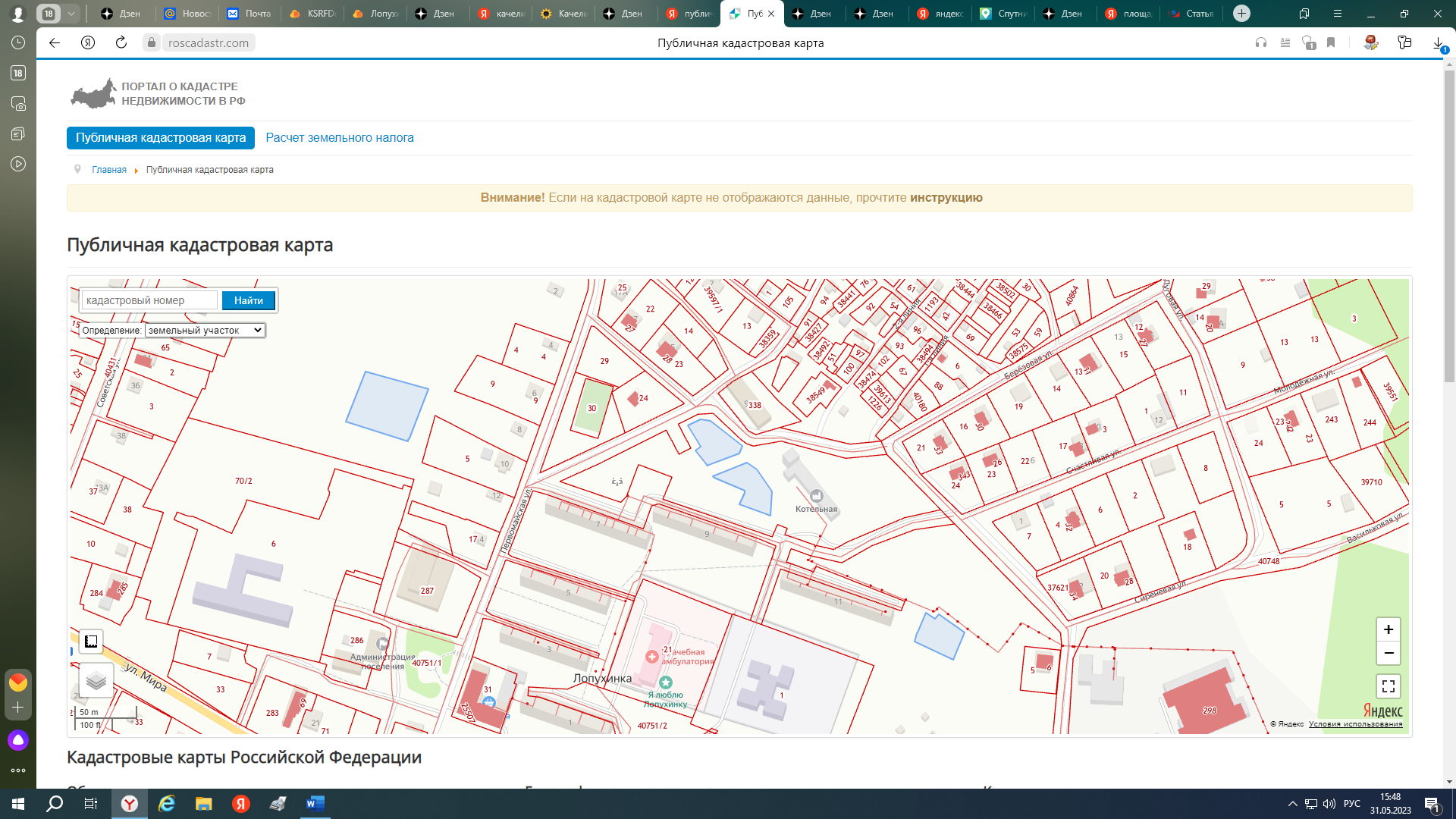 